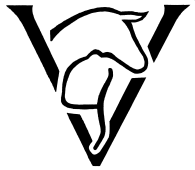 Dairy Goat Society of Australia - Victorian BranchApplication to hold a 24 hour milk production testl/We.......................................................................................................................................(Name & Address of Individual or Group)wish to apply to hold a 24 hour milk production test during 2019/20The venue for this test will be:-  ……………………………………………………………………………………………………………………………….Only one person is required to supervise the strip out, milking of the does, weighing, recording & sampling of the milk. It is recommended that you nominate more than one person as a steward in case of unforseen circumstancesThe supervising steward(s) will be:-...............................................................................................................................................................................................................................................................................................................Butterfat testing will be carried out by:-Company Name.............................................................................Town ……………………………………………………………………………SIGNATURE....................................................................................................Send to 	DGSA Victorian Branch Secretary 		 		BRYONY LEPOIDEVIN153 WITT STREET BENALLA OR EMAIL secretarydgsavic@gmail.com